OKULUMUZDA GÜVENLİ İNTERNET GÜNÜ  ÇALIŞMALARI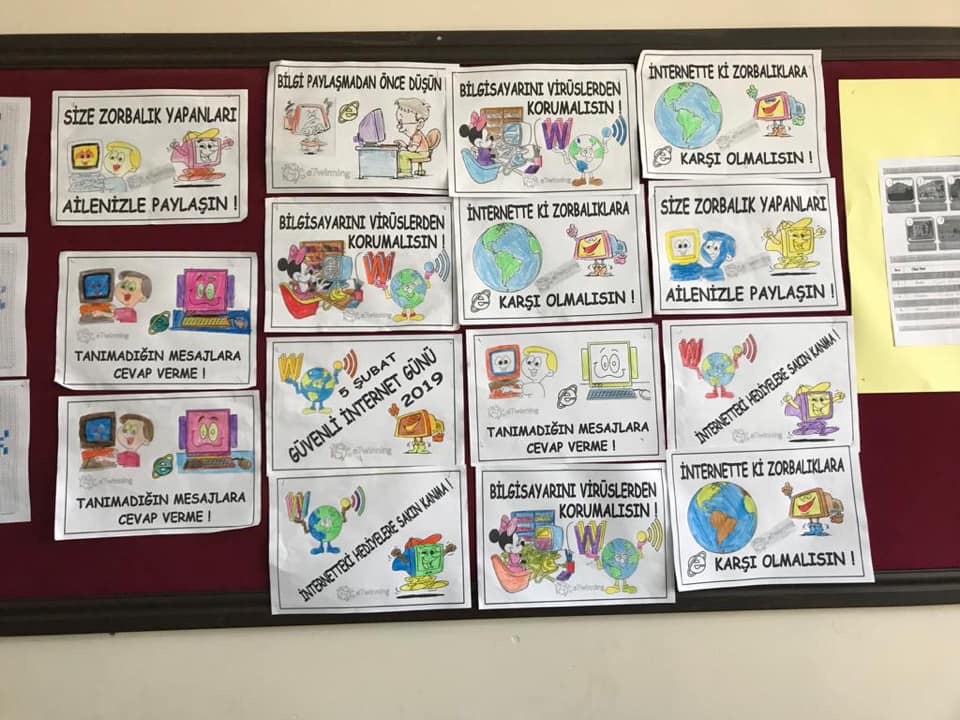 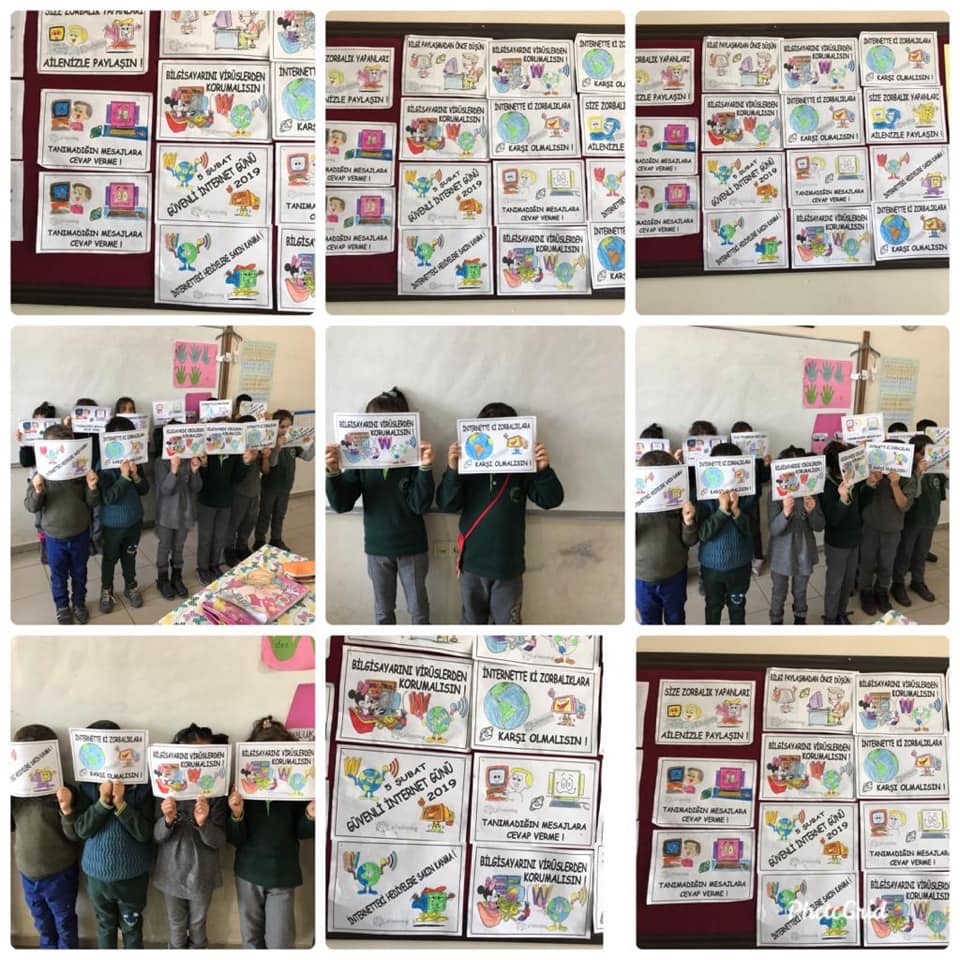 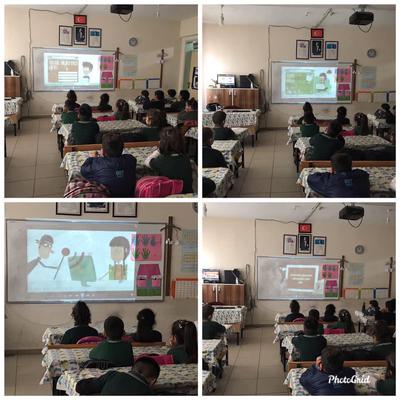 ESAFETY ONLİNE KONFERANSLARA KATILIM SAĞLANDI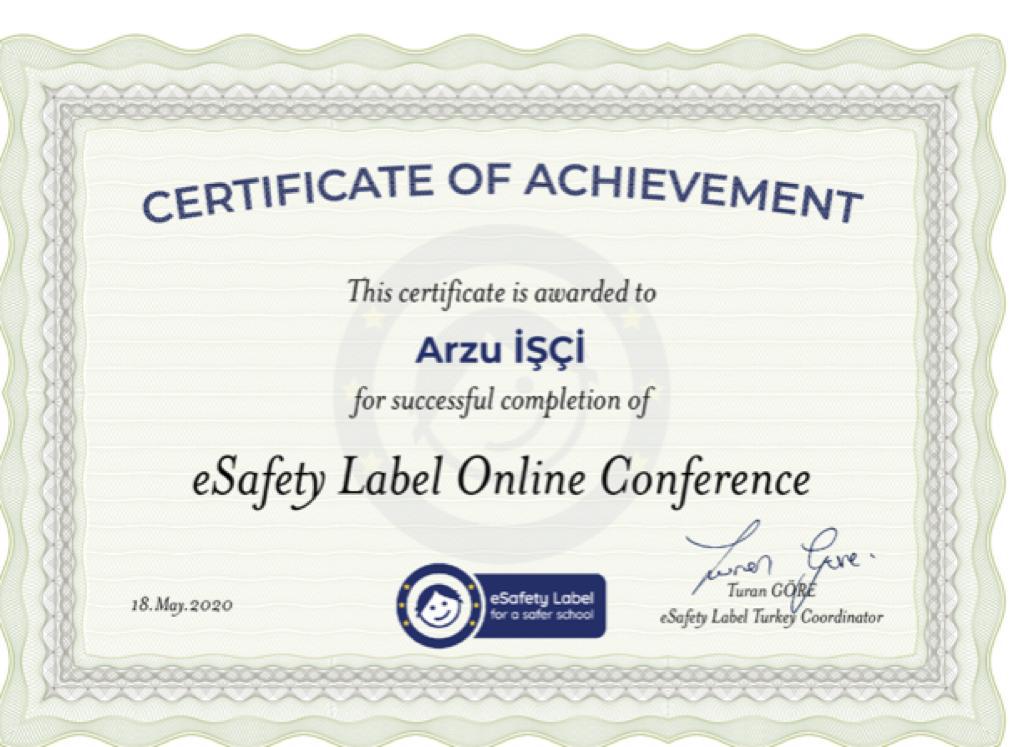 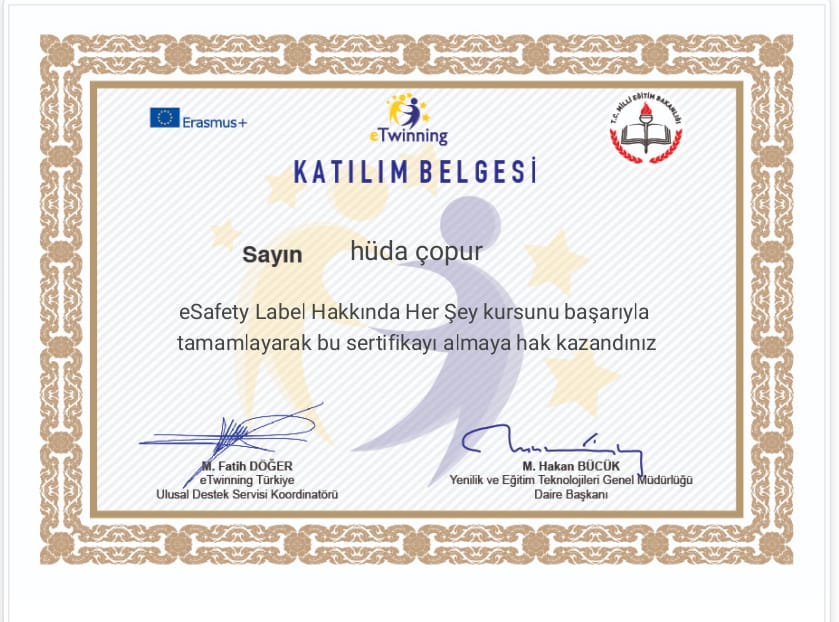 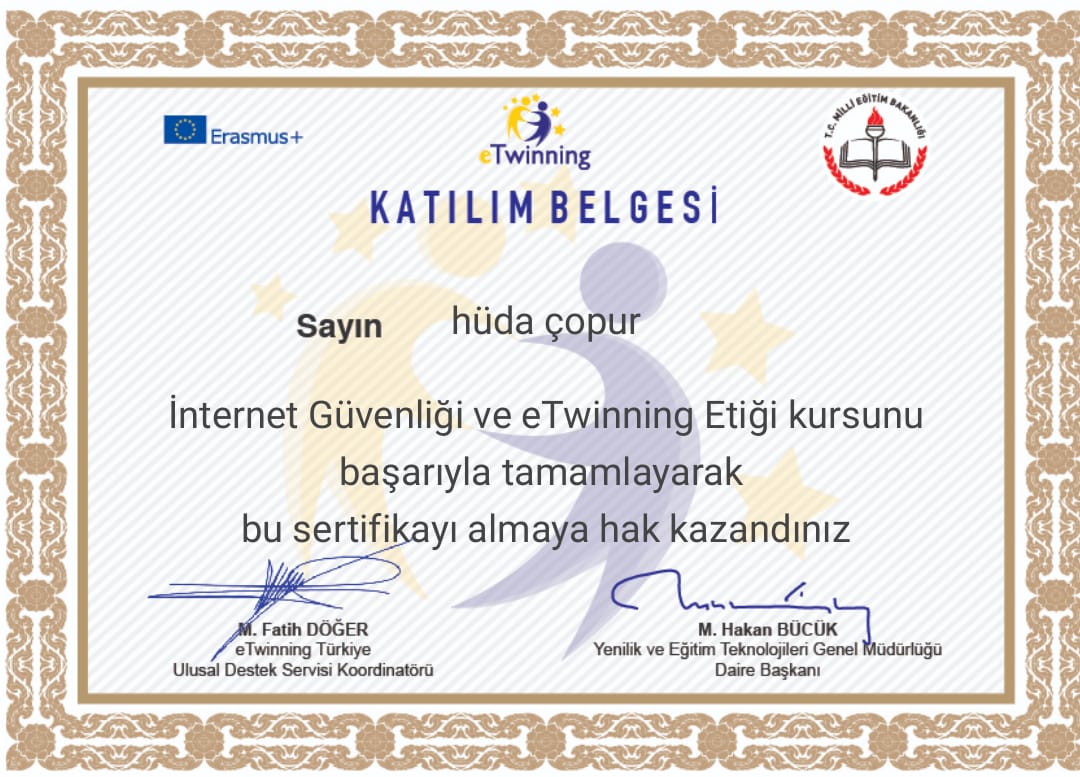 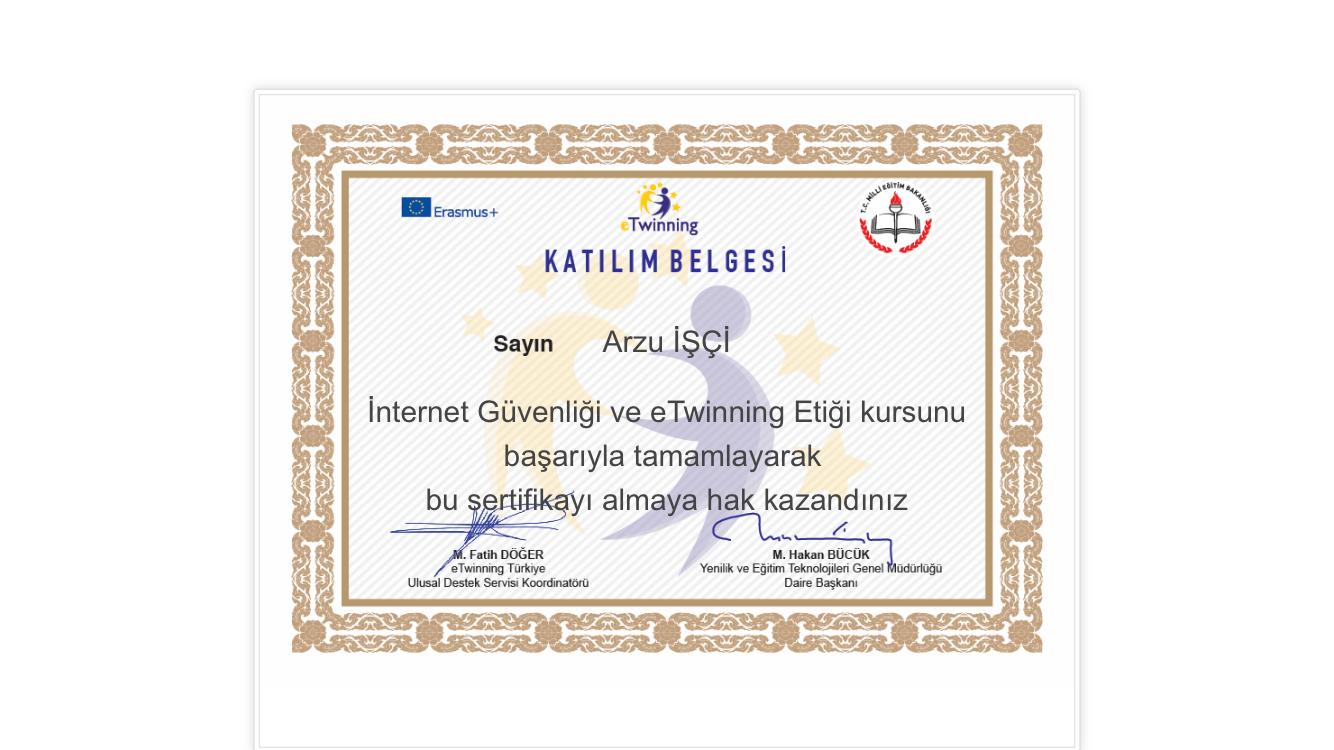 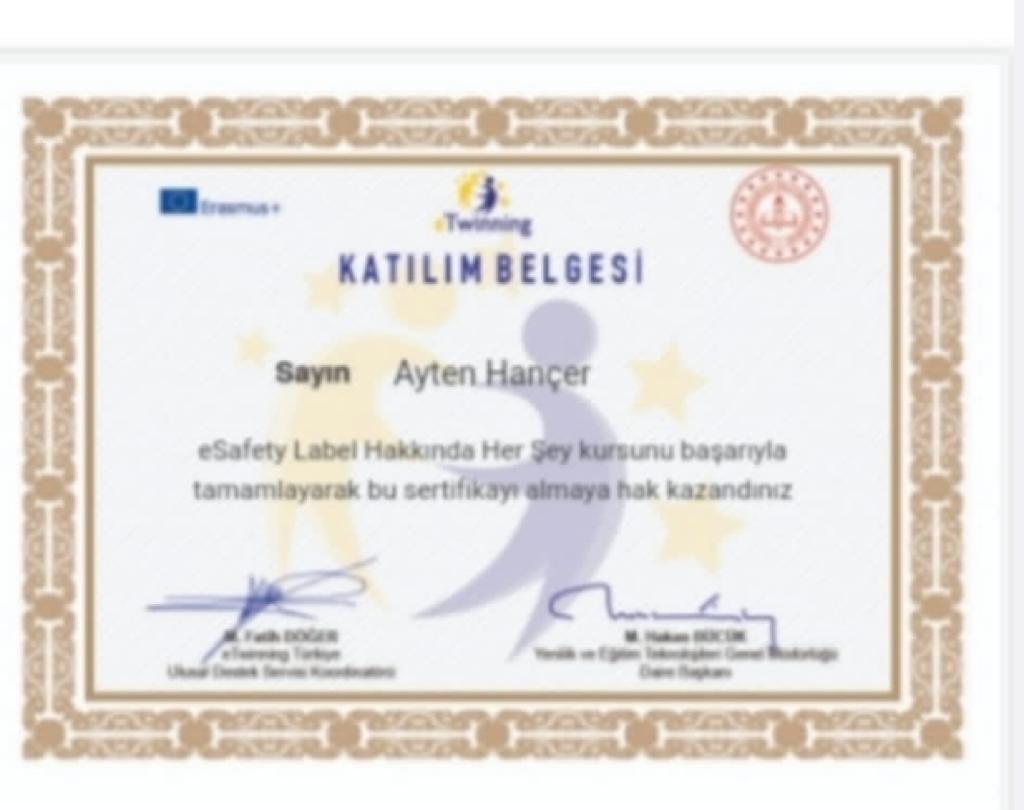 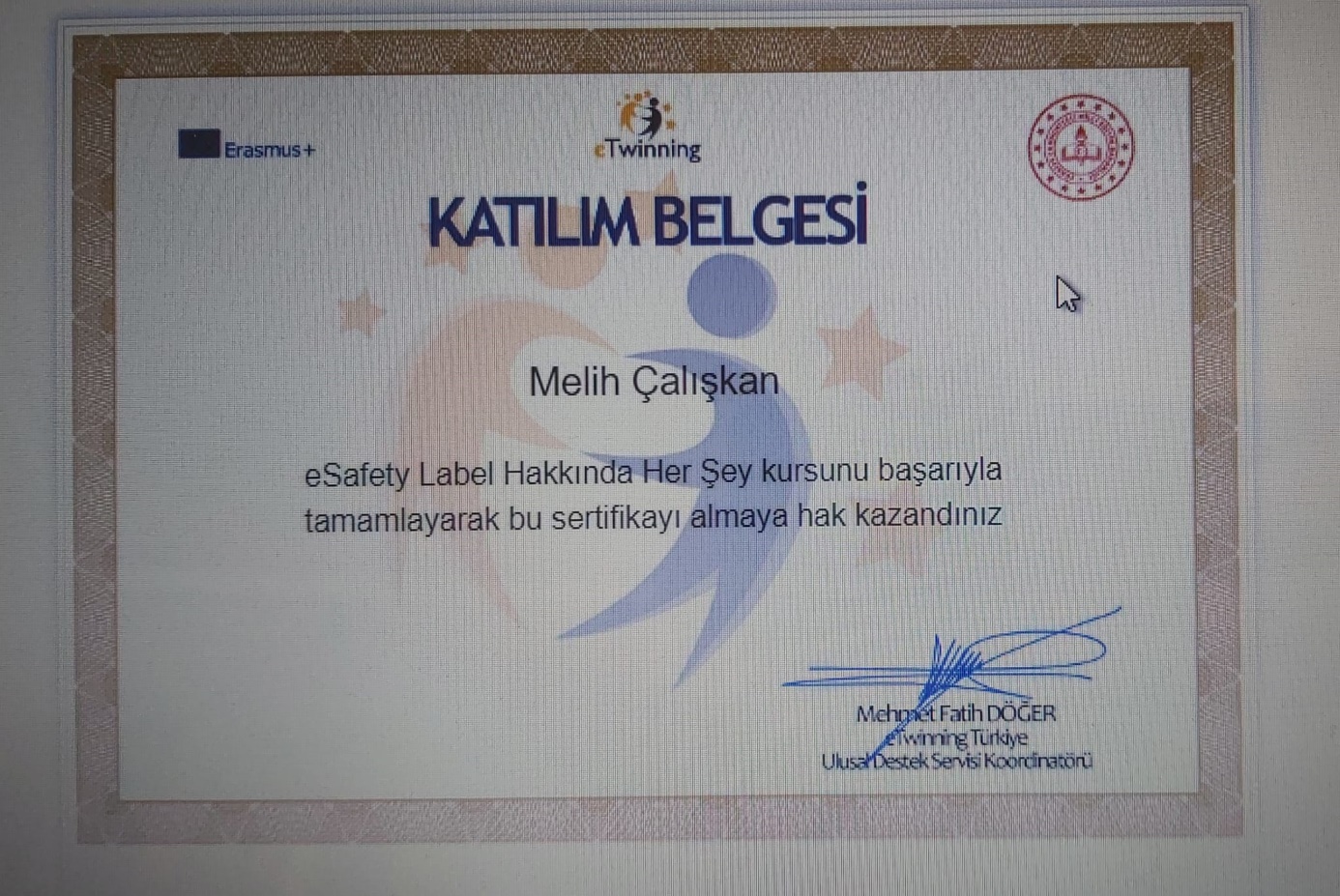 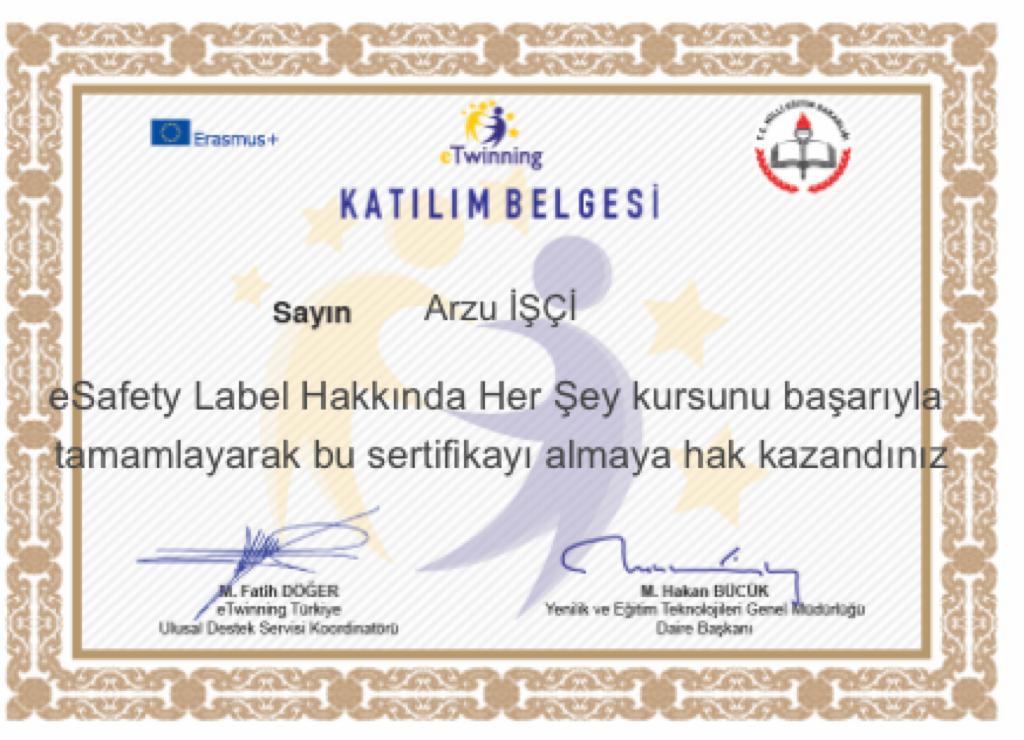 